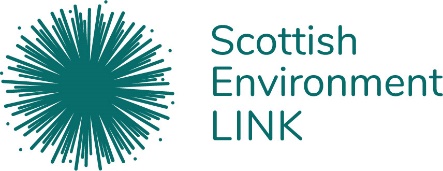 Equality and Diversity Monitoring Form Accessibility: If you need this form in a different format that is more accessible to you, please telephone us on 01738 630804 or email recruitment@scotlink.org . Scottish Environment LINK is committed to promoting equality, diversity and inclusion for all, ensuring that no employee, or potential employee, receives less favourable treatment on the grounds of their sex, gender identity, race, ethnic or national origin, disability, sexual orientation, marital status, religion or belief, age, trade union membership, or any other personal characteristic. Diversity is viewed positively, in recognising that everyone is different, and valuing the unique contribution that everyone’s experience, knowledge and skills can make.As part of our commitment to promoting fair procedures for recruitment and selection and monitoring our staff and volunteer population, we ask all applicants to complete this Equalities Monitoring Form. Completing this form is voluntary and the information is collected on a confidential basis and will be used solely for monitoring purposes.  All personal data will be processed and stored in accordance with LINK’s Privacy policy in line with the Data Protection Act 2018.Job Title ……………………………    	Location………………………..Where did you see the Vacancy …………………………AgeSexHow would you describe your sex?GenderHow do you describe your gender identity?Do you consider yourself to be trans or have a trans history?(Trans is a term used to describe people whose gender is not the same as the sex they were registered at birth)Religion or belief 
Which group below do you most identify with?Disability
The Equality Act 2010 defines disability as ‘a physical or mental impairment’ which has a substantial and long-term adverse effect on the ability to carry out normal day-to-day activities.This may include dyslexia, autism, multiple sclerosis, blindness, partial sightedness, a long-term health condition and other examples. We encourage you to refer to this resource for more information.Do you consider yourself to be disabled under the Equality Act 2010 definition? Yes		 No	              Don’t know		 Prefer not to sayEthnicity
Please choose ONE section in the table below, then tick ONE box which best describes your ethnic group or background, or describe your ethnicity in the space provided. Categories are based on the Scotland’s 2022 Census, listed in alphabetical order.Sexual orientation
How would you describe your sexual orientation?Date…………………….Thank you for providing this information.  Please return together with your completed application to recruitment@scotlink.org   16 - 24  25 - 44  45 - 64  65-74  75+ Female Male In another way Prefer not to say If you prefer to use your own term, please specify here If you prefer to use your own term, please specify here If you prefer to use your own term, please specify here Woman Man Intersex Non-binary Prefer not to say Rather not say If you prefer to use your own term, please specify here If you prefer to use your own term, please specify here If you prefer to use your own term, please specify here  Yes  No  Prefer not to say No religion Baha’i  Buddhist Christian Hindu Jain Jewish Muslim Sikh Other (please write in) Other (please write in) Rather not sayAfrican, Scottish African, or British AfricanAsian, Scottish Asian or British AsianCaribbean or BlackPlease write in (for example, Nigerian, Somali):……………………………  IndianPlease write in (for example, Scottish Caribbean, Black Scottish):……………………………Please write in (for example, Nigerian, Somali):……………………………  PakistaniPlease write in (for example, Scottish Caribbean, Black Scottish):……………………………Please write in (for example, Nigerian, Somali):……………………………  BangladeshiPlease write in (for example, Scottish Caribbean, Black Scottish):……………………………Please write in (for example, Nigerian, Somali):……………………………  Any other Asian background, please write in:……………………………Please write in (for example, Scottish Caribbean, Black Scottish):……………………………Mixed or multiple ethnic groupsOther ethnic groupWhiteAny mixed or multiple ethnic groups, please write in:……………………………  Arab, Scottish Arab or British ArabOther, please write in (for example, Sikh, Jewish):……………………………  Scottish  Other British  Gypsy / Traveller   Roma   Showman / Showwoman  Any other white background, please write in:…………………………… Bisexual  Gay or lesbian Heterosexual or ‘straight’  If you describe your sexual orientation in another way, please write in: …..  If you describe your sexual orientation in another way, please write in: ….. Rather not say